АДМИНИСТРАЦИЯ ГАВРИЛОВСКОГО РАЙОНАП Р И К А ЗО проведении муниципального этапа областного конкурса исследовательских работ учащихся по краеведению «Моя земля, мои земляки…» в рамках Всероссийского туристско-краеведческого движения «Отечество» В соответствии с приказом управления образования и науки Тамбовской области от 18.12.2017 №3565/217 «О проведении областного конкурса исследовательских работ учащихся по краеведению «Моя земля, мои земляки…», в целях  совершенствования и дальнейшего развития школьного краеведения, активизации поисковой и учебно-исследовательской деятельности учащихся по программам туристско-краеведческого движения «Отечество» ПРИКАЗЫВАЮ:В период с 25.12.2017 года по 18.01.2018 года провести областной конкурс исследовательских работ учащихся по краеведению «Моя земля, мои земляки…» (далее-Конкурс)Утвердить Положение о проведении Конкурса (Приложение 1). Утвердить состав жюри  Конкурса (Приложение 2). Руководителям общеобразовательных организаций обеспечить участие обучающихся в Конкурсе.Контроль за исполнением настоящего приказа оставляю за собой.Начальник отдела образования администрации района                                                        Н.Н. КузенковаПриложение 1ПоложениеО муниципальном этапе областного конкурса исследовательских работ учащихся по краеведению «Моя земля, мои земляки…» в рамках Всероссийского туристско-краеведческого движения «Отечество» 1.Общие положенияМуниципальный этап областного конкурса исследовательских работ учащихся по краеведению «Моя земля, мои земляки…» в рамках Всероссийского туристско-краеведческого движения «Отечество»  (далее -Конкурс) проводится отделом образования администрации Гавриловского района.Цель Конкурса:Совершенствование и дальнейшее развитие школьного краеведения , как одного из эффективнейших средств реализации компонента в обучении и духовно-нравственном воспитании учащихся.Задачи Конкурса:- активизация поисковой и учебно-исследовательской деятельности учащихся по программам туристско-краеведческого движения «Отечество»;  - совершенствование методов духовно-нравственного воспитания учащихся;- выявление и поддержка одаренных детей;- развитие интереса учащихся к научной деятельности;- совершенствование методики  исследовательской работы в области краеведения;-отбор участников на Всероссийские конкурсы юных краеведов.2.Участники Конкурса2.1.В Конкурсе могут принять участие учащиеся общеобразовательных учреждений в возрасте 14-17 лет.2.2.Допускается только индивидуальное участие.3.Порядок и условия проведения Конкурса3.1.Муниципальный этап Конкурса проводится с 25.12.2017 по 18.01.2018 года. 3.2.Для участия в муниципальном этапе Конкурса необходимо отправить в отдел образования администрации района до 17 декабря в печатном и электронном виде:-заявку участника (Приложение 1 к Положению);-тезисы доклада не более 2 листов формат А4;-тексты работы в печатном и электронном виде (на CD или DVD-RW  диске).3.3.На Конкурс принимаются исследовательские краеведческие работы по номинациям Всероссийского туристско-краеведческого движения школьников «Отечество»:Археология (изучение исторического прошлого по вещественным источникам; изучение непосредственных остатков человеческой деятельности);Военная история России (изучение военной истории на местном краеведческом материале, увековечение памяти земляков);Культурное наследие (изучение культурного наследия и творчества жителей родного края, фиксация событий культурной жизни родного края);Природное наследие (изучение и охрана природного наследия);Родословие (изучение родословных, семейных традиций и обрядов, развитие и поощрение интереса к истории рода);Школьные музеи. История детского движения. История образования (изучение истории отдельных образовательных организаций, школьных музеев, истории детских и молодежных организаций);Земляки. Исторический некрополь России (изучение жизни и деятельности земляков, изучение истории жизни и спортивных достижений российских спортсменов, участников Олимпийских игр);Летопись родного края (изучение истории и природы родного края с древнейших времен до сегодняшнего дня, составление летописи наших дней, изучение отдельных, наиболее ярких или малоизвестных исторических событий, природных явлений или воссоздание общей истории края);Литературное краеведение. Топонимика (изучение литературного наследия родного края, развитие литературного творчества учащихся, изучение происхождения географических названий в родном крае);Экологическое краеведение (изучение окружающей природной среды во всем ее многообразии);Этнография (изучение духовной и материальной культуры народов, их семейного и общественного быта, хозяйственных занятий и этнических процессов);Россия в Первой мировой войне (изучение событий 1914-1917 годов; исследование боевого пути соединений, сформированных в родном крае, героических действий земляков);Историческое краеведение (изучение истории родного края за все время, доступное по вещественным и документальным памяткам). В рамках этой тематики может вестись изучение малоизвестных исторических событий, процессов, выявление роли исторических личностей и народных масс в этих событиях и процессах;Культура и фольклор родного края (изучение культуры родного края по фольклорным вещественным источникам, изучение архитектурного, художественного, устного творчества жителей родного края, фиксация событий культурной жизни и этногенеза);Экологический туризм (изучение природы родного края, состояния окружающей среды, антропогенного влияния на среду, в целях ее охраны и воспроизведения).3.4.На Конкурс не принимаются работы в случае, если:-содержание представленной работы не соответствует тематике Конкурса;-оформление конкурсных материалов не соответствует требованиям Положения;3.5.Представленные материалы не возвращаются, оценочные протоколы и рецензии авторов не высылаются.       4.Структура исследовательской работы4.1. Структура исследовательской работы: введение, основная часть, заключение, список используемой литературы, приложение с иллюстрируемым материалом – схемы, карты, таблицы, фотографии и т.д.4.2.Титульный лист оформляется в соответствии с образцом (Приложение 2 к Положению)4.3.Оглавление с номерами страниц.4.4.В введении необходимо сформулировать проблематику, цель, задачи работы, обосновать ее актуальность, провести краткий обзор литературных источников по проблеме исследования, указать сроки и место проведения, дать характеристику района исследования.4.5.Основная часть включает в себя методику исследования (описание методов сбора и обработки материала), результаты исследований и их обсуждение. При необходимости следует использовать графики, таблицы и т.п. выводы (краткие ответы на вопросы, поставленные в задачах).4.6.В заключении формулируются результаты, полученные автором.4.7.Объем введения, основной части и заключения должны составлять около 10 листов 14 шрифта, полуторный интервал, все поля ., титульный лист в объем не входит, но оценивается. В тексте работы делаются ссылки на использованные источники.4.8.Библиография, список литературы, список источников, делается в алфавитном порядке, объем не регламентирован.4.9.Объем приложения с иллюстративным материалом (схемы, карты, таблицы, фотографии и т.д.) до 10 листов.5.Основные критерии оценки научно-исследовательских работ5.1.Критерии оценки работ:-актуальность и обоснованность выбора темы, ее новизна;-содержательность работы, ее источники;-полнота раскрытия темы, умение пользоваться научно-справочной литературой;-соблюдение структуры работы по Положению;-логичность изложения, умение делать обобщения, выводы;-вклад автора в исследование темы;-оформление работы (титульный лист, библиография, наличие приложений с иллюстрированным материалом, аккуратность, грамотность).6.Подведение итогов, определение победителейПо итогам Конкурса победители награждаются дипломами отдела образования администрации района.Приложение 1 к ПоложениюЗаявка участника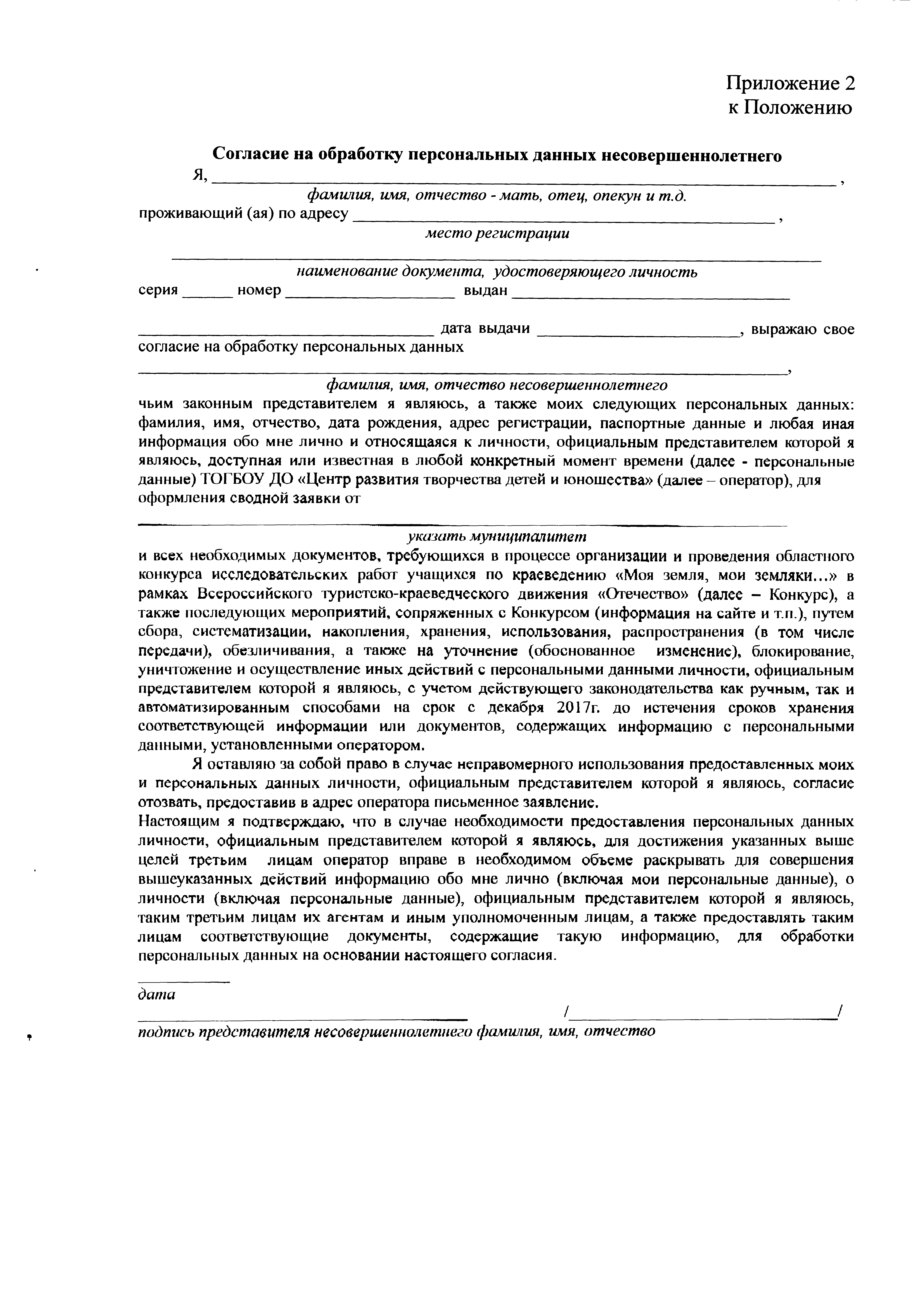 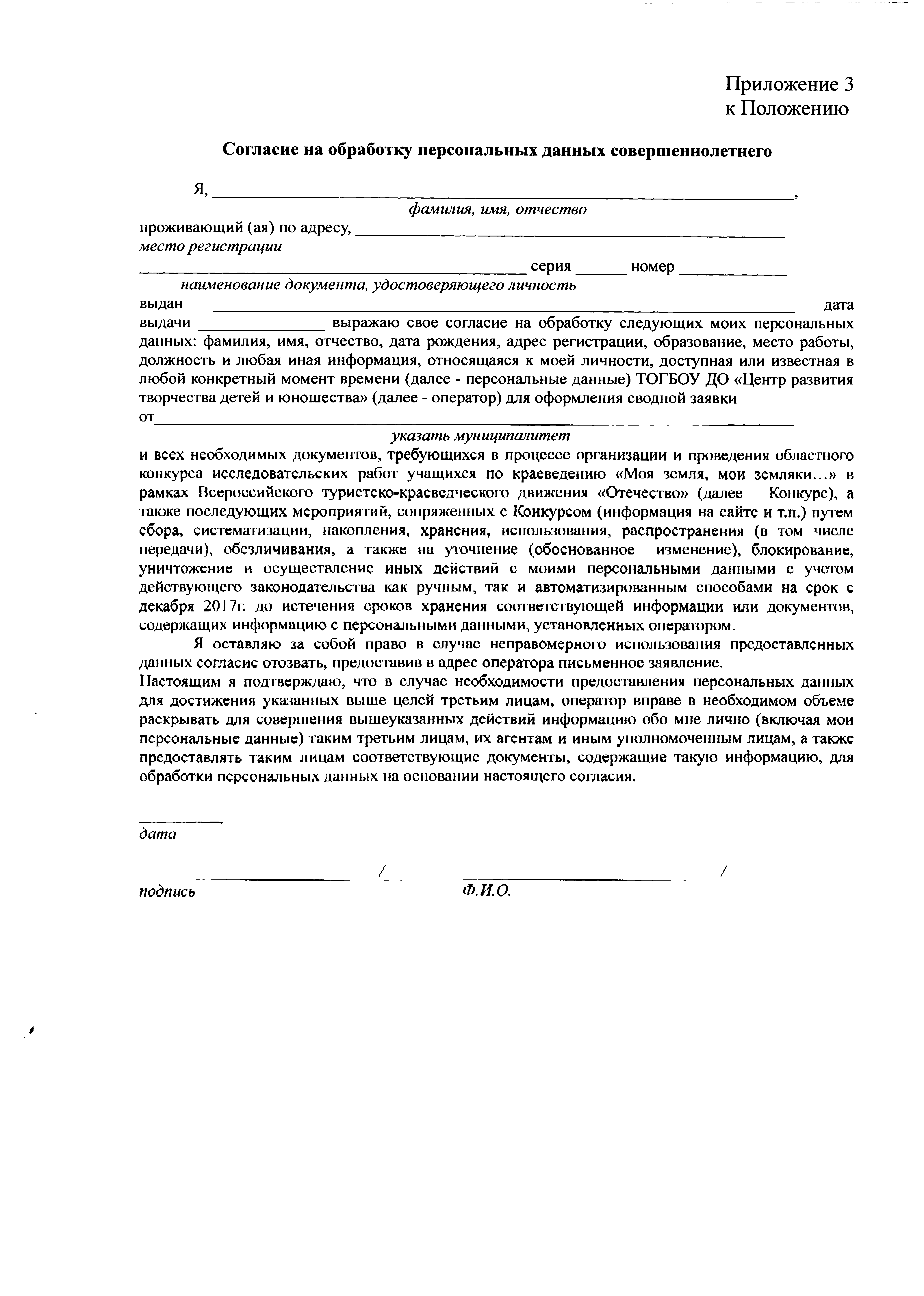 Приложение 4 к ПоложениюОбразец оформления титульного листа конкурсной работыОтечество – 2017Отдел образования_________________районаОбразовательная организация (полное название)                                                                        Номинация «___________»Тема работыПодготовил:ФИОучащийся классаосновное место учебы                     адрес образовательного            учреждения с индексомконтактный телефонE-meilРуководитель:ФИОдолжность и место работы.адрес места работы с индексом,телефон,e-meilГород(населенный пункт) – годПриложение 2Состав жюримуниципального этапа областного конкурсаисследовательских работ учащихся по краеведению«Моя земля, мои земляки…»25.12.2017с.Гавриловка 2№232 Организация- заявительОрганизация- заявительПолное название организации Индекс, полный почтовый адрес                                                                                     Код, телефонЭлектронный адресИнформация об участнике конкурсаИнформация об участнике конкурсаФ.И.О.Дата рожденияКлассПаспортные данные (серия, номер, когда и кем выдан)Место учебы, полный почтовый адрес, индекс, телефонЭлектронная почтаИнформация о представляемой на конкурс работеИнформация о представляемой на конкурс работеНоминацияТема исследованияНаучный руководитель работыНаучный руководитель работыФ.И.О.Ученая степень, званиеМесто работы, должностьПочтовый адрес с индексомЭлектронная почтаТелефонФ.И.О. участникаКузенкова Наталья Николаевна-начальник отдела образования администрации районаВарнавская Елена Михайловна- главный специалист отдела образования  администрации районаМешкова Екатерина Юрьевна-ведущий специалист отдела образования администрации районаМартынова Людмила Алексеевна-специалист отдела образования администрации района